Проект №1Календарный план проекта №1Смета проекта №1                                    Плановые значения результата проекта №1Подтверждаю согласие на публикацию (размещение) в информационно-телекоммуникационной сети «Интернет» информации об участнике конкурса, о подаваемой заявке, иной информации об участнике конкурса, связанной с конкурсом, а также достоверность представленной в заявке информации.Подтверждаю право уполномоченного органа запрашивать у участника конкурса в органах государственной и муниципальной власти информацию, уточняющую представленные сведения.Руководитель участника конкурсам.п.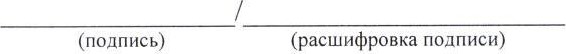 (дата)Наименование проектаАльметьевский всероссийский фестиваль азиатской культуры и анимации "AlmAzFest".Цель проектаСоздание творческой площадки для самореализации молодежи посредством театрально-игровых форм с уклоном на  культуру азиатских стран (Китай, Япония, Южная Корея). Задачи проектаСоздание сообщества объединяющего молодёжь по интересам и увлечениям. Приглашение молодёжи и спикеров из других городов Татарстана и России, имеющих опыт в данной индустрии.Создание площадки для реализации возможностей молодежи в сфере творчества с уклоном на  культуру азиатских стран (Китай, Япония, Южная Корея). Развитие анимационной и креативной IT индустрий г. Альметьевске. Повысить значимость увлечений молодежи с уклоном на  культуру азиатских стран в современных социокультурных условиях.Подготовка и проведение фестиваля азиатской культуры и анимации. География проектаРеспублика Татарстан, Альметьевский муниципальный район и  г. Альметьевск.Охват целевой аудитории (14-35 лет)Молодёжь от 16 до 35 лет в количестве 200 человек.В том числе и молодежь с ОВЗ.Обоснование проблематики и социальной значимости Побывав на других подобных проектах (фестивалях) в г.Казань (фестиваль Fenix)  и Нижнем Новгороде (фестиваль Fan-fan) мы поняли что большинство молодежи увлекается культурой, анимацией, кинематографом и музыкой азиатских стран. В г.Альметьевске так же в большинстве своем молодежь увлечена этой тематикой. Но у молодежи не всегда есть возможность выехать в другие города на подобные проекты, а в нашем г.Альметьевске таких фестивалей не проводится. Так же, из-за отсутствия групп, объединяющих молодежь по их интересам, им сложно найти друг друга и объединиться. На фестивале будет присутсвовать и молодежь из других городов России. Это позволит молодежи разных городов поделится своим опытом и завести новые знакомства. Проект будет способствовать росту занятости и вовлечению в творческую деятельность молодежи города Альметьевска, а так же отвлечению молодежи от противоправной деятельности. Проект направлен на поддержку инициатив молодежи, показать свои таланты, развить их в процессе проекта, на развитие анимации в Республике Татарстан и развитие креативных индустрий в г. Альметьевске, а так же создание сообщества, объединяющего молодежь по интересам и увлечениям. Предоставление для новых возможностей молодежи в сфере творчества. Сформированный в ходе реализации данного проекта компетентный актив молодежи станет мультипликатором полученных знаний в городе Альметьевск. Данное мероприятие могут посещать и люди с ОВЗ, при необходимости для них будет организованна волонтерская помощь. История проектаВ Казани существует Казанский международный фестиваль визуальной и восточной культуры «Fenix» — ежегодное событие в рамках которого, косплееры и люди, увлеченные японской и американской культурами со всей России в течении двух дней создают атмосферу праздника и комфортного веселья.В 2022 году был проведен 16 по счету фестиваль «Fenix». Мы учавствовали в нем в качестве волонтеров и увидели насколько молодежи интересны такие мероприятия.Мы считаем что в г.Альметьевске не хватает таких мероприятий, связанных с увлечениями большей части молодежи. 
Раннее существовали небольшие группы г.Альметьевска по данной тематике в социальных сетях, объединявшие некоторое количество молодежи и организовывавшие маленькие встречи, но со временем они распались.В связи с повышенным интересом целевой группы к данному направлению, пришла идея организовать сообщество, которое объединило бы интересующуюся молодежь, и площадку для творческую площадку для самореализации молодежи.Первым нашим мероприятием стал Кинопоказ аниме «В лесу где мерцают светлячки». Он проходил 3 декабря, в планетарии «Сфера» г.Альметьевска. Одним из спонсоров этого мероприятия стал казанский аниме салон «Zanzara» (https://vk.com/salonzanzara). Мы пообщались с молодежью, посмотрели с ними полнометражное аниме, провели розыгрыш призов от наших спонсоров, а так же школа анимации «А1002» провела для них мастеркласс. ( ссылка на мероприятие: https://vk.com/event217435283 ). Выяснилось что молодёжи действительно интересны такие мероприятия, и фестиваль в том числе. Кинопоказ получил большой отклик, желающих принять участие оказалось больше (38 человек), чем планировалось (25 человек). Поэтому мы решили провести фестиваль азиатской культуры и анимации в г. Альметьевске, в программе которого будет:- конкурсная программа со следующими блоками:Сценический косплей. Коспле́й — перевоплощение в различные роли, заключающееся в переодевании в костюмы и передаче характера, пластики тела и мимики персонажей компьютерных игр, кинематографа, литературы, комиксов, аниме и манги. Как правило, это увлечение включает в себя изготовление костюма и элементов атрибутики выбранного персонажа. Так же применяются навыки сценической режиссуры. В нашем конкурсе мы хотим сделать акцент на техническую составляющую в косплее, т.к. при создании образа персонажа (костюма и реквизита) используются множество современных технологий. Например 3D - принтеры, движущиеся и светящиеся механизмы, программирование, моделирование и т.д. Поэтому одной из номинаций этого блока будет «технологии в косплее».Конкурс стендов.В рамках конкурса стендов участники могут представить их идеи по использованию технологий в косплее более подробно. Показать как используются современные технологии и новые идеи в культуре и искусстве.Кавер-денс блок. Cover Dance – это повтор танца, который был показан в клипах или на концертах известных к-поп-коллективов. Но все популярнее становится не столько перетанцовка популярных танцев, сколько постановка оригинальной хореографии.Вокальный блок. Некоторые участники специально занимаются созданием адаптаций иностранных песен на русском языке.- тематические мастер-классы.Такие как оригами, мастеркласс по изготовлению японских сладостей, мастеркласс по японскому\корейскому\китайскому языку и каллиграфии и т.д.-  аллея авторов, ярмаркаБудет выставленно авторское творчество, хендмейд (ручная работа), приглашены магазины, продающие товары данной тематики.- гейм-зоны На этих зонах можно поиграть в настольные, компьютерные и консольные игры.- лаундж-зоны Представляют собой тихие зоны, с пуфиками и креслами, на которых можно отдохнуть и пообщаться.- фотозоны Для создания красивых фото будут оформлены фото-углы и наняты профессиональные фотографы.- фуд-корт Зона, в которой будут располагаться островки, в которых можно приобрести съедобные товары.Информационное сопровождениеhttps://vk.com/almaz.fest - группа фестиваля almazfest https://vk.com/gamepoint_almet - магазин настольных игр, комиксов, манги «Game Point»https://vk.com/geektime116 - Аниме магазин Альметьевск Geek Timehttps://vk.com/luch_tv - телеканал ЛУЧhttps://vk.com/a1002animation - школа анимации А1002https://vk.com/volunteer_almetyevsk - волонтеры альметьевска, штаб  «Добрый Альметьевск»https://vk.com/uddmalmet - Управление по делам детей и молодежи г.АльметьевскаСоциальные сети города Альметьевска:
https://vk.com/almetyevsk_city https://vk.com/almetnews https://vk.com/almetyevsk_vk https://t.me/almetyevsk_1 Команда проекта Галиева Камила Рифатовна - специалист по работе с молодежью. Руководитель проекта.Нафикова Роланда Альбертовна - Специалист 2 категорииОтдел аналитики бизнес процессов и развития бизнесаОЦО ЦОБ ПАО "Татнефть". Соорганизатор проекта.Турсунов Тимур Адилович - волонтер, ученик гимназии АСОШ №1. Монтаж видео-контента, дизайн и верстка. SMM. Шарафиева Светлана Ивановна - руководитель АНО "Центр развития добровольчества "Добрый Альметьевск". Помощь с набором волонтеров. Наставничество в течении всего проекта.Галимов Тэймур Рустэмович - директор ООО «Клуб японской культуры Аниме Лаборатория». Наставничество в течении всего проекта.Партнеры проектаУправление по делам детей и молодёжи АМР РТТелекомпания «ЛУЧ» г.Альметьевск РТАНО Центр развития Добровольчества «Добрый Альметьевск».Game Point - магазин настольных игр, комиксов, мангиАниме магазин «Geek Time»Школа анимации "А1002"п/пЭтап проектаСрок реализацииКраткое описаниеАнонс проекта Ноябрь 2022Анонс нашего проекта на фестивале «Yokai Kabuki 2022»Старт заявочной компанииЯнварь 2023Старт сбора заявок участников на конкурс. Старт сбора заявок на аллею авторов и ярмарку. Так же будут высылаться приглашения магазинам и авторам на аллею авторов и ярмарку.Проведение гугл опроса для набора участников проекта Февраль 2023Сбор заявок от желающих посетить фестивальПодготовка площадки для проведения Март 2023Подготовка площадки к проведению фестиваля. Заказ баннеров, плакатов и т.п. для украшения площадки и создания фотозон, а так же использование баннеров партнеров. Подготовка мебели и оборудования.Просмотр заявок на конкурсМарт и май 2023Просмотр и отбор заявок в конкурс. Повторное прослушивание в мае необходимо для более точного отсеивания участников. Составление программы фестиваля Апрель 2023Составление программы фестиваля и конкурса исходя из заявок. Афиша мероприятия в соцсетях.Сбор волонтеровМай 2023Организация волонтерской помощи на фестивале, Анализ необходимой помощи. Сбор волонтеров, распределение обязанностей.Проведение фестиваляИюнь 2023Проведение фестиваля. Привлечение местных телеканалов для освещения фестиваля по тв.Отчет и подведение итоговИюнь 2023Отчетный пост в соцсетях по итогам фестиваля и сбор обратной связи от участников.№Наименование расходовКоличество расходов, единицСтоимость за единицуСобственные или привлеченные средства в руб.Запрашиваемые средства в руб.Всего руб1Аренда помещения  ДК «Нефтьче»1300 0000300 000300 0002.Реклама и продвижение в соцсетях120 000020 00020 0003.Транспортные расходы130 000030 00030 0004.Сувенирная продукция с логотипами52050026000260005.Издательско-полиграфическая продукция101520015200152006.Фотограф210 000020 00020 0007.Видеограф215 000015 00015 0008.Ведущий 210 000010 00010 0009.МФУ лазерное Xerox C235https://www.dns-shop.ru/product/78bf0cf61100ed20/mfu-lazernoe-xerox-c235/1570000570005700010.Канцелярские принадлежности150100015 00015 000ИтогоИтого508200п/пНаименования плановых значений результата проектаПлановое значение1.Участники5002.Волонтеры 203.Фестиваль 1